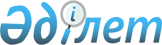 О внесении изменений в решение Бурабайского районного маслихата от 13 декабря 2011 года № С-40/1 "О районном бюджете на 2012-2014 годы"
					
			Утративший силу
			
			
		
					Решение Бурабайского районного маслихата Акмолинской области от 10 декабря 2012 года № 5С-11/7. Зарегистрировано Департаментом юстиции Акмолинской области 13 декабря 2012 года № 3540. Утратило силу в связи с истечением срока применения - (письмо Бурабайского районного маслихата Акмолинской области от 10 июня 2013 года № 01-15/105)      Сноска. Утратило силу в связи с истечением срока применения - (письмо Бурабайского районного маслихата Акмолинской области от 10.06.2013 № 01-15/105).      Примечание РЦПИ:

      В тексте сохранена авторская орфография и пунктуация.

      В соответствии с подпунктом 4 пункта 2 статьи 106 Бюджетного Кодекса Республики Казахстан от 4 декабря 2008 года, статьей 6 Закона Республики Казахстан от 23 января 2001 года «О местном государственном управлении и самоуправлении в Республике Казахстан» Бурабайский районный маслихат РЕШИЛ:



      1. Внести в решение Бурабайского районного маслихата «О районном бюджете на 2012-2014 годы» от 13 декабря 2011 года № С-40/1 (зарегистрировано в Реестре государственной регистрации нормативных правовых актов № 1-19-216, опубликовано 19 января 2012 года в районной газете «Бурабай», 19 января 2012 года в районной газете «Луч») следующие изменения:



      пункт 1 изложить в новой редакции:



      «1. Утвердить районный бюджет на 2012-2014 годы согласно приложениям 1, 2 и 3 к настоящему решению, в том числе на 2012 год в следующих объемах:



      1) доходы - 5877284,8 тысяч тенге, в том числе:



      налоговые поступления – 1878844,0 тысяч тенге;



      неналоговые поступления – 20837,6 тысяч тенге;



      поступления от продажи основного капитала – 187881,8 тысяч тенге;



      поступления трансфертов – 3789721,4 тысяч тенге.



      2) затраты – 5995531,3 тысяч тенге.



      3) чистое бюджетное кредитование – 54310,0 тысяч тенге, в том числе:



      бюджетные кредиты – 96562,0 тысяч тенге;



      погашение бюджетных кредитов – 42252,0 тысяч тенге.



      4) сальдо по операциям с финансовыми активами – 0,0 тысяч тенге.



      5) дефицит (профицит) бюджета – -172556,5 тысяч тенге.



      6) финансирование дефицита (использование профицита) бюджета - 172556,5 тысяч тенге».



      Приложения 1, 4, 5 к указанному решению Бурабайского районного маслихата изложить в новой редакции согласно приложениям 1, 2, 3 к настоящему решению.



      2. Настоящее решение вступает в силу со дня государственной регистрации в Департаменте юстиции Акмолинской области и вводится в действия с 1 января 2012 года.      Председатель

      ХІ (внеочередной) сессии

      районного маслихата                        К.Шаяхметов      Секретарь

      районного маслихата                        У.Бейсенов      «СОГЛАСОВАНО»      Аким Бурабайского района                   Ә.Ғазиз

Приложение 1 к решению     

Бурабайского районного маслихата

от 10 декабря 2012 года № 5С-11/7Приложение 1 к решению     

Бурабайского районного маслихата

от 13 декабря 2011 года № С-40/1 

Бюджет Бурабайского района на 2012 год

Приложение 2 к решению     

Бурабайского районного маслихата

от 10 декабря 2012 года № 5С-11/7Приложение 4 к решению    

Бурабайского районного маслихата

от 13 декабря 2011 года № С-40/1 

Целевые трансферты и бюджетные кредиты из республиканского бюджета на 2012 год

Приложение 3 к решению     

Бурабайского районного маслихата

от 10 декабря 2012 года № 5С-11/7Приложение 5 к решению    

Бурабайского районного маслихата

от 13 декабря 2011 года № С-40/1 

Целевые трансферты из областного бюджета на 2012 год
					© 2012. РГП на ПХВ «Институт законодательства и правовой информации Республики Казахстан» Министерства юстиции Республики Казахстан
				категориякатегориякатегориякатегорияСумма, тысяч тенгеклассклассклассСумма, тысяч тенгеподклассподклассСумма, тысяч тенге12345I. Доходы5877284,81НАЛОГОВЫЕ ПОСТУПЛЕНИЯ1878844,0101Подоходный налог235837,01012Индивидуальный подоходный налог235837,0103Социальный налог952684,01031Социальный налог952684,0104Налоги на собственность567018,01041Налоги на имущество378091,01043Земельный налог43715,01044Налог на транспортные средства142365,01045Единый земельный налог2847,0105Внутренние налоги на товары, работы и услуги105852,01052Акцизы14436,01053Поступления за использование природных и других ресурсов28925,01054Сборы за ведение предпринимательской и профессиональной деятельности56447,01055Налог на игорный бизнес6044,0108Обязательные платежи, взимаемые за совершение юридически значимых действий и (или) выдачу документов уполномоченными на то государственными органами или должностными лицами17453,01081Государственная пошлина17453,02НЕНАЛОГОВЫЕ ПОСТУПЛЕНИЯ20837,6201Доходы от государственной собственности3757,62011Поступления части чистого дохода государственных предприятий96,02015Доходы от аренды имущества, находящегося в государственной собственности3619,02017Вознаграждения по кредитам, выданным из государственного бюджета42,6202Поступления от реализации товаров (работ, услуг) государственными учреждениями, финансируемыми из государственного бюджета185,02021Поступления от реализации товаров (работ, услуг) государственными учреждениями, финансируемыми из государственного бюджета185,0204Штрафы, пени, санкции, взыскания, налагаемые государственными учреждениями, финансируемыми из государственного бюджета, а также содержащимися и финансируемыми из бюджета (сметы расходов) Национального Банка Республики Казахстан13600,02041Штрафы, пени, санкции, взыскания, налагаемые государственными учреждениями, финансируемыми из государственного бюджета, а также содержащимися и финансируемыми из бюджета (сметы расходов) Национального Банка Республики Казахстан, за исключением поступлений от организаций нефтяного сектора13600,0206Прочие неналоговые поступления3295,02061Прочие неналоговые поступления3295,03ПОСТУПЛЕНИЯ ОТ ПРОДАЖИ ОСНОВНОГО КАПИТАЛА187881,8301Продажа государственного имущества, закрепленного за государственными учреждениями1517,03011Продажа государственного имущества, закрепленного за государственными учреждениями1517,0303Продажа земли и нематериальных активов186364,83031Продажа земли184364,83032Продажа нематериальных активов2000,04ПОСТУПЛЕНИЯ ТРАНСФЕРТОВ3789721,4402Трансферты из вышестоящих органов государственного управления3789721,44022Трансферты из областного бюджета3789721,4Функциональная группаФункциональная группаФункциональная группаФункциональная группаФункциональная группаСумма, тысяч тенгеФункциональная подгруппаФункциональная подгруппаФункциональная подгруппаФункциональная подгруппаСумма, тысяч тенгеАдминистратор бюджетных программАдминистратор бюджетных программАдминистратор бюджетных программСумма, тысяч тенгеПрограммаПрограммаСумма, тысяч тенге123456II. Затраты5995531,301Государственные услуги общего характера210353,2112Аппарат маслихата района (города областного значения)12738,0001Услуги по обеспечению деятельности маслихата района (города областного значения)12150,0003Капитальные расходы государственного органа588,0122Аппарат акима района (города областного значения)65736,0001Услуги по обеспечению деятельности акима района (города областного значения)63020,0002Создание информационных систем106,0003Капитальные расходы государственного органа2610,0123Аппарат акима района в городе, города районного значения, поселка, аула (села), аульного (сельского) округа101381,3001Услуги по обеспечению деятельности акима района в городе, города районного значения, поселка, аула (села), аульного (сельского) округа101231,3022Капитальные расходы государственного органа150,0459Отдел экономики и финансов района (города областного значения)30497,9001Услуги по реализации государственной политики в области формирования и развития экономической политики, государственного планирования, исполнения бюджета и управления коммунальной собственностью района (города областного значения)23418,9003Проведение оценки имущества в целях налогообложения1366,0002Создание информационных систем54,0004Организация работы по выдаче разовых талонов и обеспечение полноты сбора сумм от реализации разовых талонов5659,002Оборона1725,0122Аппарат акима района (города областного значения)1725,0005Мероприятия в рамках исполнения всеобщей воинской обязанности1605,0006Предупреждение и ликвидация чрезвычайных ситуаций масштаба района (города областного значения)120,003Общественный порядок, безопасность, правовая, судебная, уголовно-исполнительная деятельность3943,0458Отдел жилищно-коммунального хозяйства, пассажирского транспорта и автомобильных дорог района (города областного значения)3943,0021Обеспечение безопасности дорожного движения в населенных пунктах3943,04Образование2668440,9123Аппарат акима района в городе, города районного значения, поселка, аула (села), аульного (сельского) округа2760,0005Организация бесплатного подвоза учащихся до школы и обратно в аульной (сельской) местности2760,0464Отдел образования района (города областного значения)2624580,9001Услуги по реализации государственной политики на местном уровне в области образования11249,0003Общеобразовательное обучение2138414,9004Информатизация системы образования в государственных учреждениях образования района (города областного значения)5982,0005Приобретение и доставка учебников, учебно-методических комплексов для государственных учреждений образования района (города областного значения)14343,0006Дополнительное образование для детей67798,0007Проведение школьных олимпиад, внешкольных мероприятий и конкурсов районного (городского) масштаба2347,0009Обеспечение дошкольного воспитания и обучения179333,0015Ежемесячные выплаты денежных средств опекунам (попечителям) на содержание ребенка-сироты (детей-сирот), и ребенка (детей), оставшегося без попечения родителей за счет трансфертов из республиканского бюджета28020,0020Обеспечение оборудованием, программным обеспечением детей-инвалидов, обучающихся на дому за счет трансфертов из республиканского бюджета1000,0021Увеличение размера доплаты за квалификационную категорию воспитателям детских садов, мини-центров, школ-интернатов: общего типа, специальных (коррекционных), специализированных для одаренных детей, организаций образования для детей-сирот и детей, оставшихся без попечения родителей, центров адаптации несовершеннолетних за счет трансфертов из республиканского бюджета890,0040Реализация государственного образовательного заказа в дошкольных организациях образования130948,0063Повышение оплаты труда учителям, прошедшим повышение квалификации по учебным программам Автономная организация образования "Назарбаев интеллектуальные школы" за счет трансфертов из республиканского бюджета1911,0064Увеличение размера доплаты за квалификационную категорию учителям организаций начального, основного среднего, общего среднего образования: школы, школы-интернаты: (общего типа, специальных (коррекционных), специализированных для одаренных детей; организаций для детей-сирот и детей, оставшихся без попечения родителей) за счет трансфертов из республиканского бюджета42345,0467Отдел строительства района (города областного значения)41100,0037Строительство и реконструкция объектов образования41100,006Социальная помощь и социальное обеспечение156054,1451Отдел занятости и социальных программ района (города областного значения)156054,1001Услуги по реализации государственной политики на местном уровне в области обеспечения занятости и реализации социальных программ для населения26888,0002Программа занятости32525,5005Государственная адресная социальная помощь3011,0006Оказание жилищной помощи3367,0007Социальная помощь отдельным категориям нуждающихся граждан по решениям местных представительных органов10955,8010Материальное обеспечение детей-инвалидов, воспитывающихся и обучающихся на дому1534,8011Оплата услуг по зачислению, выплате и доставке пособий и других социальных выплат326,0014Оказание социальной помощи нуждающимся гражданам на дому42695,0016Государственные пособия на детей до 18 лет11144,0017Обеспечение нуждающихся инвалидов обязательными гигиеническими средствами и предоставление услуг специалистами жестового языка, индивидуальными помощниками в соответствии с индивидуальной программой реабилитации инвалида10449,0023Обеспечение деятельности центров занятости населения13158,007Жилищно-коммунальное хозяйство1503630,9123Аппарат акима района в городе, города районного значения, поселка, аула (села), аульного (сельского) округа16546,4008Освещение улиц населенных пунктов16400,4009Обеспечение санитарии населенных пунктов146,0458Отдел жилищно-коммунального хозяйства, пассажирского транспорта и автомобильных дорог района (города областного значения)415570,5011Обеспечение бесперебойного теплоснабжения малых городов140119,0012Функционирование системы водоснабжения и водоотведения158655,5015Освещение улиц в населенных пунктах1933,0016Обеспечение санитарии населенных пунктов9369,0017Содержание мест захоронений и захоронение безродных650,0018Благоустройство и озеленение населенных пунктов2198,0026Организация эксплуатации тепловых сетей, находящихся в коммунальной собственности районов (городов областного значения)56000,0031Изготовление технических паспортов на объекты кондоминиумов642,0041Ремонт и благоустройство объектов рамках развития сельских населенных пунктов по Программе занятости 202046004,0467Отдел строительства района (города областного значения)1071514,0003Проектирование, строительство и (или) приобретение жилья государственного коммунального жилищного фонда360342,9004Проектирование, развитие, обустройство и (или) приобретение инженерно-коммуникационной инфраструктуры172578,6005Развитие коммунального хозяйства6000,0006Развитие системы водоснабжения и водоотведения532592,5074Развитие и обустройство недостающей инженерно-коммуникационной инфраструктуры в рамках второго направления Программы занятости 20200,008Культура, спорт, туризм и информационное пространство133610,0455Отдел культуры и развития языков района (города областного значения)99722,0001Услуги по реализации государственной политики на местном уровне в области развития языков и культуры5577,0003Поддержка культурно-досуговой работы49220,0006Функционирование районных (городских) библиотек36812,0007Развитие государственного языка и других языков народа Казахстана8113,0456Отдел внутренней политики района (города областного значения)22489,0001Услуги по реализации государственной политики на местном уровне в области информации, укрепления государственности и формирования социального оптимизма граждан7618,0002Услуги по проведению государственной информационной политики через газеты и журналы10836,0003Реализация мероприятий в сфере молодежной политики300,0005Услуги по проведению государственной информационной политики через телерадиовещание3735,0465Отдел физической культуры и спорта района (города областного значения)11399,0001Услуги по реализации государственной политики на местном уровне в сфере физической культуры и спорта5612,0006Проведение спортивных соревнований на районном (города областного значения) уровне5787,09Топливно-энергетический комплекс и недропользование402085,09Прочие услуги в области топливно-энергетического комплекса и недропользования402085,0467Отдел строительства района (города областного значения)402085,0009Развитие теплоэнергетической системы402085,010Сельское, водное, лесное, рыбное хозяйство, особо охраняемые природные территории, охрана окружающей среды и животного мира, земельные отношения59533,0459Отдел экономики и финансов района (города областного значения)4510,0099Реализация мер по оказанию социальной поддержки специалистов4510,0462Отдел сельского хозяйства района (города областного значения)8742,0001Услуги по реализации государственной политики на местном уровне в сфере сельского хозяйства8742,0463Отдел земельных отношений района (города областного значения)25241,0001Услуги по реализации государственной политики в области регулирования земельных отношений на территории района (города областного значения)10470,0004Организация работ по зонированию земель14717,0005Создание информационных систем54,0473Отдел ветеринарии района (города областного значения)21040,0001Услуги по реализации государственной политики на местном уровне в сфере ветеринарии7082,0007Организация отлова и уничтожения бродячих собак и кошек1091,0011Проведение противоэпизоотических мероприятий12867,011Промышленность, архитектурная, градостроительная и строительная деятельность76691,8467Отдел строительства района (города областного значения)6744,8001Услуги по реализации государственной политики на местном уровне в области строительства6744,8468Отдел архитектуры и градостроительства района (города областного значения)69947,0001Услуги по реализации государственной политики в области архитектуры и градостроительства на местном уровне8163,0003Разработка схем градостроительного развития территории района и генеральных планов населенных пунктов61784,012Транспорт и коммуникации568198,8458Отдел жилищно-коммунального хозяйства, пассажирского транспорта и автомобильных дорог района (города областного значения)568198,8022Развитие транспортной инфраструктуры533422,0023Обеспечение функционирования автомобильных дорог34776,813Прочие105885,0458Отдел жилищно-коммунального хозяйства, пассажирского транспорта и автомобильных дорог района (города областного значения)63163,0001Услуги по реализации государственной политики на местном уровне в области жилищно-коммунального хозяйства, пассажирского транспорта и автомобильных дорог12709,0040Реализация мер по содействию экономическому развитию регионов в рамках Программы «Развитие регионов» за счет целевых трансфертов из республиканского бюджета3834,0065Формирование или увеличение уставного капитала юридических лиц46620,0459Отдел экономики и финансов района (города областного значения)36000,0012Резерв местного исполнительного органа района (города областного значения)36000,0469Отдел предпринимательства района (города областного значения)6722,0001Услуги по реализации государственной политики на местном уровне в области развития предпринимательства и промышленности6722,014Обслуживание долга42,6459Отдел экономики и финансов района (города областного значения)42,6021Обслуживание долга местных исполнительных органов по выплате вознаграждений и иных платежей по займам из областного бюджета42,615Трансферты105338,0Трансферты105338,0459Отдел экономики и финансов района (города областного значения)105338,0006Возврат неиспользованных (недоиспользованных) целевых трансфертов44079,0016Возврат использованных не по целевому назначению целевых трансфертов61259,0III. Чистое бюджетное кредитование54310,0Бюджетные кредиты96562,010Сельское, водное, лесное, рыбное хозяйство, особо охраняемые природные территории, охрана окружающей среды и животного мира, земельные отношения14562,0459Отдел экономики и финансов района (города областного значения)14562,0018Бюджетные кредиты для реализации мер социальной поддержки специалистов14562,013Прочие82000,0458Отдел жилищно-коммунального хозяйства, пассажирского транспорта и автомобильных дорог района (города областного значения)82000,0039Бюджетные кредиты на проведение ремонта общего имущества объектов кондоминиум82000,05Погашение бюджетных кредитов42252,001Погашение бюджетных кредитов42252,01Погашение бюджетных кредитов, выданных из государственного бюджета42252,006Погашение бюджетных кредитов, выданных из местного бюджета банкам заемщикам2252,011Погашение бюджетных кредитов, выданных из местного бюджета до 2005 года юридическим лицам40000,0IV. Сальдо по операциям с финансовыми активами0,0V. Дефицит бюджета-172556,5VI. Финансирование дефицита бюджета172556,5НаименованиеСумма, тысяч тенге12Всего2 097 998,5Целевые текущие трансферты304 430,5в том числе:Отдел образования района (города областного значения)209 208,0На реализацию государственного образовательного заказа в дошкольных организациях образования130948,0На оснащение учебным оборудованием кабинетов физики, химии, биологии в государственных учреждениях основного среднего и общего среднего образования4094,0На обеспечение оборудованием, программным обеспечением детей-инвалидов, обучающихся на дому1000,0На ежемесячные выплаты денежных средств опекунам (попечителям) на содержание ребенка- сироты (детей-сирот), и ребенка (детей), оставшегося без попечения родителей28020,0На увеличение размера доплаты за квалификационную категорию, учителям школ и воспитателям дошкольных организаций образования43235,0Повышение оплаты труда учителям, прошедшим повышение квалификации по учебным программам Автономная организация образования "Назарбаев интеллектуальные школы" за счет трансфертов из республиканского бюджета1911,0Отдел занятости и социальных программ района (города областного значения)28 007,5На реализацию мероприятий в рамках Программы занятости 2020 на частичное субсидирование заработной платы7076,0На реализацию мероприятий в рамках Программы занятости 2020 на обеспечение деятельности центров занятости населения11 999,0На реализацию мероприятий в рамках Программы занятости 2020 на молодежную практику3 717,0На реализацию мероприятий в рамках Программы занятости 2020 на переподготовку и повышение квалификации частично занятых наемных работников2222,5Предоставление субсидий на переезд2993,0Отдел ветеринарии района (города областного значения)12 867,0На проведение противоэпизоотических мероприятий12 867,0Отдел экономики и финансов района (города областного значения)4 510,0На реализацию мер по оказанию социальной поддержки специалистов4 510,0Отдел жилищно-коммунального хозяйства, пассажирского транспорта и автомобильных дорог района (города областного значения)49 838,0Реализация мероприятий для решения вопросов обустройства аульных (сельских) округов в реализацию мер по содействию экономическому развитию регионов в рамках Программы "Развитие регионов" за счет трансфертов из республиканского бюджета3 834,0На развитие сельских населенных пунктов в рамках Программы занятости 2020, ремонт объектов коммунально-инженерной, инженерно-транспортной и социальной инфраструктуры и благоустройство сельских населенных пунктов, в том числе46 004,0Текущий ремонт внутрипоселковых дорог в селе Катарколь27 003,0Текущий ремонт внутрипоселковых дорог в селе Зеленый Бор19 001,0Целевые трансферты на развитие1 697 006,0в том числе:Отдел жилищно-коммунального хозяйства, пассажирского транспорта и автомобильных дорог района (города областного значения)472 222,0На развитие транспортной инфраструктуры, строительство и реконструкцию развития дорожной сети поселка Бурабай Бурабайского района Акмолинской области (1 очередь)472 222,0Отдел строительства района (города областного значения)1 224 784,0На проектирование, строительство и (или) приобретение жилья государственного коммунального жилищного фонда274 328,0На проектирование, развитие, обустройство и (или) приобретение инженерно-коммуникационной инфраструктуры140 287,0На реконструкцию внутриквартальных водопроводных сетей в городе Щучинске Бурабайского района Акмолинской области93 865,0На реконструкцию сетей водоснабжения поселка Бурабай Бурабайского района Акмолинской области169 174,0На реконструкцию сетей водоснабжения поселка Бурабай Бурабайского района, 3-я очередь (центральная часть, район Государственного национального природного парка и лесхоза)186 653,0На реконструкцию сетей водоснабжения в ауле Кенесары Бурабайского района64 057,0Разработка проектно-сметной документации строительства инженерных сетей республиканского учебно-оздоровительного центра "Балдаурен" города Щучинск10000,0На развитие теплоэнергетической системы, строительство и реконструкцию электрических сетей Щучинско-Боровской курортной зоны286420,0Бюджетные кредиты96 562,0в том числе:Отдел жилищно-коммунального хозяйства, пассажирского транспорта и автомобильных дорог района (города областного значения)82 000,0На проведение ремонта общего имущества объектов кондоминиума82000,0Отдел экономики и финансов района (города областного значения)14 562,0Для реализации мер социальной поддержки специалистов14562,0НаименованиеСумма, тысяч тенге12Всего751 741,9Целевые текущие трансферты586 178,4в том числе:на компенсацию потерь нижестоящих бюджетов в связи с изменением законодательства245536Аппарат акима района (города областного значения)2 460,0На капитальные расходы государственного органа2460,0Отдел образования района (города областного значения)14 729,0На капитальный ремонт Мадениетской средней школы5429,0Приобретение 3-х микроавтобусов для подвоза учащихся до школы и обратно9300,0Отдел занятости и социальных программ района (города областного значения)6 124,6На оказание социальной помощи участникам и инвалидам Великой отечественной войны на расходы за коммунальные услуги4 586,6На оплату за учебу в колледжах студентам из малообеспеченных семей Бурабайского района и многодетных семей сельской местности Бурабайского района1 538,0Отдел жилищно-коммунального хозяйства, пассажирского транспорта и автомобильных дорог района (города областного значения)261 638,8На капитальный ремонт сетей водоснабжения в селе Успено-Юрьевка133 519,8на приобретение котла для котельной № 1254550,0на приобретение котла для котельной № 117 500,0На подготовку к отопительному периоду объектов теплоснабжения района56 069,0Отдел архитектуры и градостроительства района (города областного значения)55 690,0На разработку и корректировку генеральных планов и проектов детальной планировки населенных пунктов55 690,0Целевые трансферты на развитие165 563,5в том числе:Отдел строительства района (города областного значения)68 943,5Привязка проекта повторного применения по проекту "Строительство средней школы на 900 мест в городе Щучинск Бурайбайского района"8 100,0на привязку проекта повторного применения по проекту "Строительство двух 75-ти квартирных жилых домов в городе Щучинск"13 000,0Разработка проектно-сметной документации с прохождением государственной экспертизы по проекту "Строительство профильной школы на 800 мест с интернатом на 250 мест в городе Щучинск" Бурабайского района18 000,0Разработка проектно-сметной документации с прохождением государственной экспертизы по проекту "Строительство дополнительного учебного корпуса к средней школе имени Сакена Сейфуллина в поселке Бурабай"Бурабайского района5 000,0Разработка проектно-сметной документации на строительство котельной в поселке Санаторий Щучинский Бурабайского района6 000,0Реконструкция сетей водоснабжения поселке Бурабай Бурабайского района4 983,5Реконструкция сетей водоснабжения поселке Бурабай Бурабайского района 3 очередь (центральная часть, район Государственного национального природного парка и лесхоз)1 535,0Реконструкция сетей водоснабжения села Кенесары Бурабайского района1 559,0Реконструкция внутриквартальных водопроводных сетей в городе Щучинск Бурабайского района10 766,0Отдел жилищно-коммунального хозяйства, пассажирского транспорта и автомобильных дорог района (города областного значения)96 620,0Увеличение уставного капитала государственного коммунального предприятия на праве хозяйственного ведения "Бурабай-Тазалык" Бурабайского района46 620,0Разработка проектно-сметной документации с прохождением государственной экспертизы на реконструкцию дорог и путепровода города Щучинск Бурабайского района50 000,0